Муниципальное дошкольное образовательное учреждение «Детский сад № 98»                                       ИНФОРМАЦИОННАЯ ГАЗЕТА 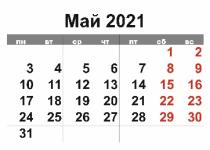 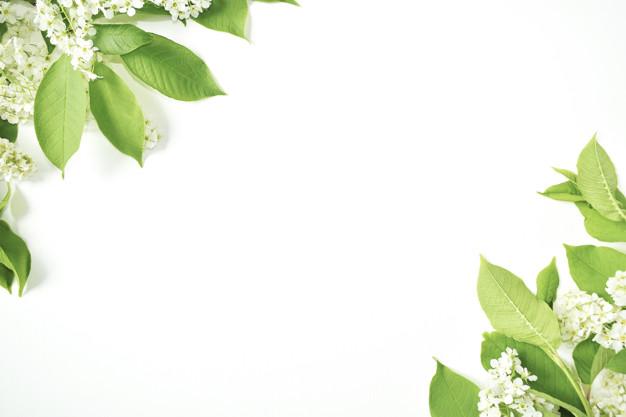                                                                      ДЛЯ РОДИТЕЛЕЙ                           К А Р А М Е Л Ь К И                                           майНАШИ НОВОСТИЕсть события, о которых мы не можем и не имеем права забывать. Накануне Великого праздника – 76-й годовщины Победы в Великой отечественной войне в детском саду № 98, в старших группах тематический утренник, посвященный 9 мая. День Победы в детском саду – это праздник мира, дань мужеству и героизму советских солдат в борьбе с фашизмом.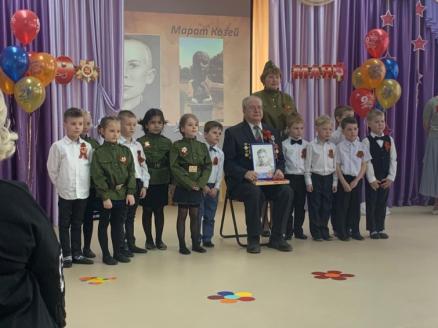 Детский сад «Карамельки» принял участие в различных конкурсах и акциях, посвященных Дню Победы! 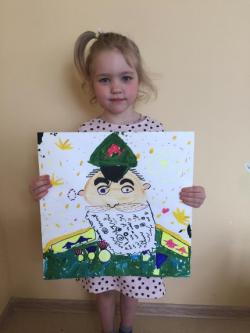 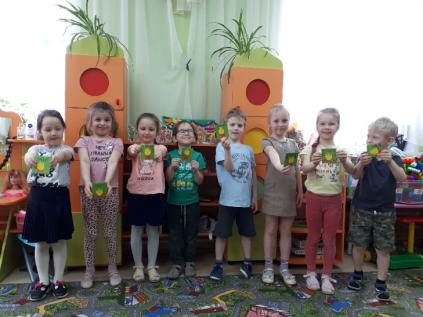 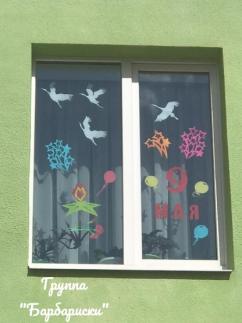 	В официальной группе Вконтакте Вы можете познакомиться с Книгой Памяти. Фотографии, награды, письма с фронта, памятные предметы военных лет – это частицы незабываемого прошлого, истории стойкости и мужества нашего народа, которые будут очень интересны вашим детям.По вопросам добавления информации обращайтесь к воспитателю Приваловой Полине Андреевне.НАШИ НОВОСТИВ конце апреля в детском саду были подведены итоги смотра-конкурса «Огород на подоконнике». В конкурсе приняли участие воспитанники, педагоги и родители всех групп. Каждая группа подготовила оригинально оформленные огороды.Желаем всем участникам и победителям творческих успехов и побед!В мае наши выпускники вместе с инструктором физкультуры Чекед В.В. сдавали нормативы всероссийского физкультурно-оздоровительного комплекса «Готов к труду и обороне»:Бег на 30 мБег по пересечённой местности 1кмЧелночный бег 3*10ОтжиманияПрыжок в длинуМетание в цельПрессУпражнение на гибкостьНаши выпускники-наша гордость! 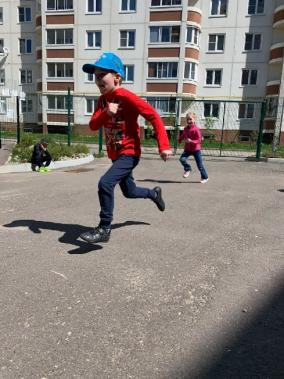 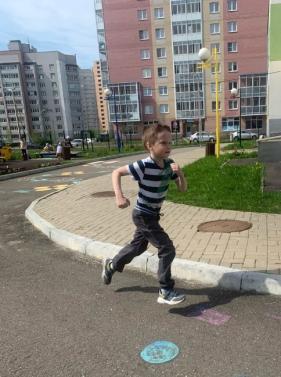 Консультация для родителей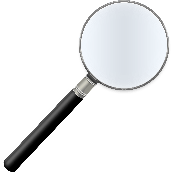 «Физическая культура в семье»Все родители хотят, чтобы их дети росли здоровыми, сильными и крепкими. Однако они часто забывают о том, что хорошие физические данные обусловлены в первую очередь двигательной активностью ребенка, что помимо достижения определенного роста и веса он должен быть ловким, подвижным и выносливым.
Чем более крепким здоровьем и хорошими физическими данными мы вооружим наших детей в младенчестве и дошкольный период, тем лучше они потом приспособятся к новым социальным условиям. Забота о формировании двигательных навыков ребенка, о достижении необходимого уровня ловкости, быстроты сил и других качеств является первоочередной задачей матери и отца еще задолго до поступления ребенка в школу.
Физическое воспитание – составная часть интеллектуального, нравственного и эстетического воспитания ребенка.Когда начинать заниматься?
Основным периодом занятий родителей с детьми является возраст от 2 до 6 лет. Но и после 6 лет не следует прекращать занятия в семье, хотя в этом возрасте появляются и другие возможности для физического развития ребенка – в культурно-просветительских учреждениях, в спортивных обществах, где ребенок занимается под руководством специалиста. Как заинтересовать ребенка заниматься физкультурой?Здорового ребенка не нужно заставлять заниматься физкультурой – он сам нуждается в движении и охотно выполняет все новые и новые задания. Ни в коем случае не следует принуждать ребенка к выполнению того или иного движения или превращать занятие в скучный урок. Прекрасно, если вы ободрите ребенка похвалой, удивитесь тому, какой он крепкий, ловкий, сильный, сколько он уже умеет. Пробудить у ребенка интерес к занятиям поможет также демонстрация его умений перед остальными членами семьи или же его сверстниками. Так постепенно у ребенка развивается уверенность в своих силах и стремление упражняться дальше, осваивать новые, более сложные движения. Старшим дошкольникам кроме похвал, поощрением для них может служить и убедительное объяснение, почему так необходимо заниматься физкультурой: чтобы он не был похож на медвежонка, чтобы его не перегоняли другие дети, чтобы он скорее научился плавать, чтобы у него была правильная красивая осанка и мягкая походка и так далее.Сколько заниматься?
Возможность включать в распорядок дня совместные занятия одного из родителей с ребенком существует почти всегда. Рекомендую папам это ответственное занятие взять на себя. Необходимо уделить ребенку ежедневно хотя бы несколько минут. Постарайтесь определить оптимальное время дня для занятий в режиме вашей семьи и затем придерживайтесь его. Прежде всего, следует соблюдать принцип систематичности, чтобы ребенок постепенно привыкал к занятиям, чтобы они стали для него ежедневной потребностью.Продолжительность занятий родителей с ребенком различна, она зависит от возраста ребенка, от наличия свободного времени.Инструктор физической культуры Чекед В.В. 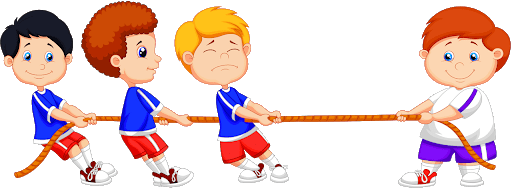 